

Evidence Checklist: The evidence checklist assists academies with completing the Year of Planning (YOP) Assessment, specifically with gathering the required evidence to validate the accomplishment of strategic action. A highlighted strategic action signifies that evidence is required to verify the achievement of the designated strategic action.  Evidence Collection & Upload: Use the evidence checklist as a guide to download evidence templates and supporting documents. Upload electronic evidence directly into the online YOP Assessment for review by the academy portfolio manager no less than two weeks before the graduation meeting. To complete the upload, click on the                       icon adjacent to each designated strategic action. 
Note: No additional evidence is necessary if the academy uploads a completed evidence template. 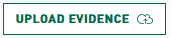 Evidence Collection Progress: Use the active checkboxes in the last column of the evidence checklist to self-assess progress in collecting evidence for completion of strategic actions and executing evidence upload into the online YOP Assessment. Academy Name:Academy Name:Academy Name:Review Date:Review Date:Strategic ActionsStrategic ActionsRecommended Evidence or PracticesResource/SupportEvidence Completed and UploadedElement 1: Academy Development & Structure 1.1.aEnrollment☐ Provide a link to district policy or an academy application/brochure describing an open choice enrollment processBrochure TemplateCounselor’s PacketElement 1: Academy Development & Structure 1.1.bAcademy Recruitment☐ Provide academy recruitment plan, academy brochure, or other recruitment materialsStudent Recruitment GuideAcademy Website GuideElement 1: Academy Development & Structure 1.2.aPersonalized Learning
EnvironmentNo Evidence Required☐ Review template to support graduation meeting discussion and commitment to implementing the strategic actionPersonalized Learning Environment TemplateElement 1: Academy Development & Structure 1.3.aData Collection & ReviewNo Evidence Required☐ Consider the process to evaluate learner data and monitor learner achievement to support graduation meeting discussion and commitment to implementing the strategic actionData Review Process TemplateData Collection TemplateElement 1: Academy Development & Structure 1.3.bAction Planning☐ Provide an action plan that includes goals and strategic actions or link to an updated Action Plan in ASHDownload the Action Plan Template, complete, and uploadElement 1: Academy Development & Structure 1.4.aAcademy Leadership☐ Provide the names and roles of staff responsible for managing the academy programDownload the Team Roster Template, complete, and uploadElement 1: Academy Development & Structure 1.4.bAcademy Leadership☐ Provide the names and roles of staff who oversee college and career readiness activitiesIf applicable, refer to evidence provided for 1.4.aElement 1: Academy Development & Structure 1.4.cNAF Ambassadors☐ Provide example(s) of how academy leaders share 
college and career readiness best practicesDownload the Ambassadors' Template, complete, and uploadElement 1: Academy Development & Structure 1.5.aAcademy Team Collaboration☐ Provide a schedule of common planning for more than three academy team members or agenda from the academy team’s most recent collaborative planning sessionMeeting Agenda TemplateElement 1: Academy Development & Structure 1.5.bProfessional 
Learning☐ Provide a list of professional learning events such as NAF Next or other CTE professional learning sessionsDownload the Professional Learning Template, complete, and uploadStrategic ActionsStrategic ActionsRecommended Evidence or PracticesResource/SupportEvidence Completed and UploadedElement 2: Advisory Board2.1.aMembership☐ Provide employer engagement plan focused on community representation or advisory board roster with roles and responsibilitiesCharting Potential PartnersPartner Interest SurveyAdvisory Board OverviewElement 2: Advisory Board2.1.bPlanning and
By-lawsNo Evidence Required☐ Review templates to support graduation meeting discussion and commitment to implementing the strategic actionAB Strategic Plan TemplateAB By-laws TemplateElement 2: Advisory Board2.2.aSupport for LearningNo Evidence Required☐ Review template to support graduation meeting discussion and commitment to implementing the strategic actionAB Support for Learning TemplateElement 2: Advisory Board2.3.aSupport for SustainabilityNo Evidence Required☐ Review template to support graduation meeting discussion and commitment to implementing the strategic actionAB Activities TemplateElement 3: Curriculum & Instruction3.1.aProgram of Study ☐ Provide the academy’s approved Program of Study coursesDownload the Program of Study Template, complete, and uploadElement 3: Curriculum & Instruction3.1.bNAFTrack CertificationNo Evidence Required☐ Review NAF’s program of study requirements and consider developing a NAFTrack Certification implementation plan to support graduation meeting discussion and commitment to implementing the strategic actionNAF's Program of Study FlyerElement 3: Curriculum & Instruction3.1.cAuthentic 
Projects☐ Provide the academy’s career-themed integration plan using authentic project learning experiencesDownload the Authentic Project Learning Template, complete, and uploadElement 3: Curriculum & Instruction3.2.aCollege Readiness ☐ Provide academy’s college & career readiness plan outlining activities that build students' college knowledgeDownload the College & Career Readiness Template, complete, and uploadElement 3: Curriculum & Instruction3.2.bPostsecondary Options☐ Provide academy’s advanced academics and postsecondary education options such as dual enrollment, industry certifications, and Advanced PlacementDownload the Advanced & Postsecondary Template, complete, and uploadElement 3: Curriculum & Instruction3.2.cNAFTrack CertificationNo Evidence Required☐ Review NAFTrack Certification (NTC) progress report to support graduation meeting discussion and commitment to implementing the strategic actionNTC Student Progress ReportElement 4: Work-Based Learning4.1.aWork-Based Learning☐ Provide the process the academy will use to collect and analyze student participation in the entire continuum of work-based learning activitiesWBL Tracker TemplateElement 4: Work-Based Learning4.1.bWBL Continuum ☐ Provide work-based learning plan for each operating grade that includes career awareness, exploration, and preparation activitiesDownload the WBL Plan and Calendar Template, complete, and uploadElement 4: Work-Based Learning4.2.aInternshipNo Evidence Required☐ Review resources to support graduation meeting discussion and commitment to implementing the strategic actionPrepare for InternshipsInternship Preparation ModulesElement 4: Work-Based Learning4.2.bInternshipNo Evidence Required☐ Consider the staff member who will be responsible for managing internships to support graduation meeting discussion and commitment to implementing the strategic actionSecuring Quality Internships